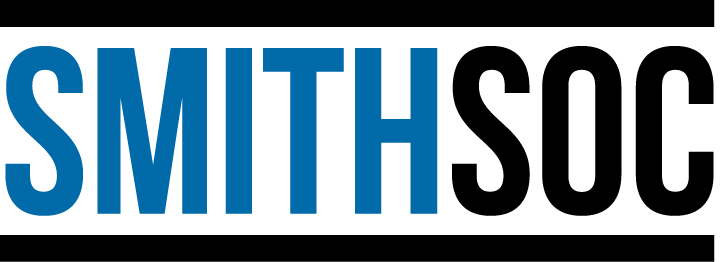 Bitcoin, Cryptocurrencies, and the Future of Blockchain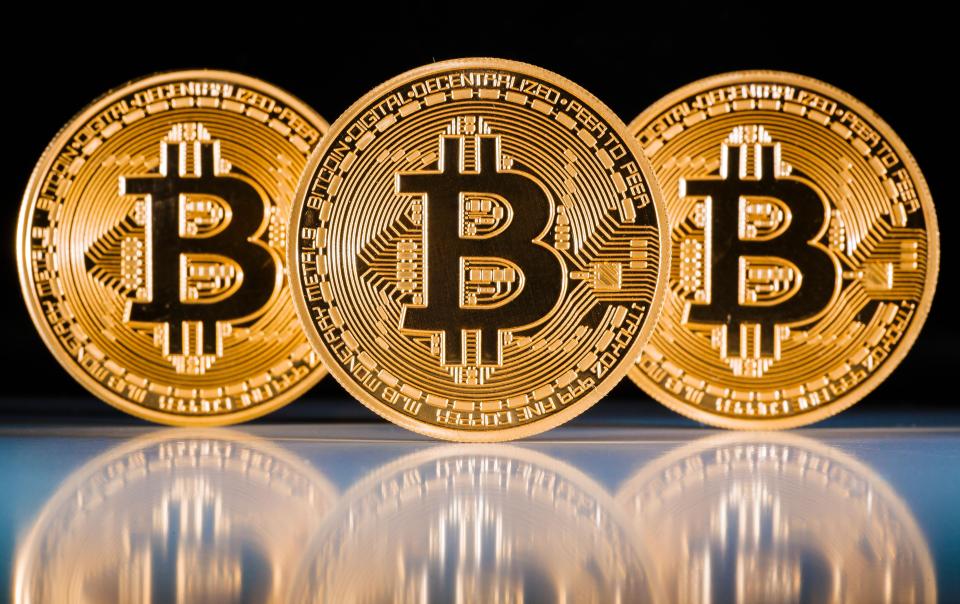 Do you feel comfortable engaging someone in a conversation about Bitcoin, cryptocurrencies or blockchain?Can you describe how blockchain will impact supply chains, banking, manufacturing, technology, and almost every other industry? More importantly, how it will affect your post-MBA career? Did you know that we have a professor here at Ross who is on the leading edge of R&D into industry disrupting uses of blockchain?If you answered “No” to any of these questions, we invite you to a free lunch & learn to hear Ross’ own Professor Andy Wu describe the fundamentals of this technology and the future applications across several industries.Professor Wu holds a Ph.D. in Finance from The Wharton School of the University of Pennsylvania, and a B.A. in Mathematics and Economics from Yale University.This will probably be one of your only opportunities to hear from one of the nation’s leading researchers on the topic, and it includes free lunch!EVENT: Professor Andy Wu’s Cryptocurrency and Blockchain Presentation*DATE/TIME: Friday October 13th, from 11:30 AM- 1 PM. The event starts at 11, includes a 30-40-minute presentation and Q&A for as long as you have questions. No need to stay for the whole time, but we think you might want to.WHERE: B1580*Seating is limited, and first goes to SmithSoc Members & partner organizations, and then to open registrations on a first come, first serve basis. Don’t miss out on your chance to finally learn about one of the most disruptive technologies of our generation. 